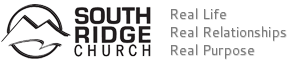 Volunteer Leader AgreementThank you for your interest in serving as a volunteer leader at South Ridge Church. By stepping into a leadership role, you are stepping into a position of authority. Our attendees will watch you closely and take what you say seriously. Leaders are role models and the challenge for all of us is recognizing that this is all-encompassing.As a role model, our life-styles are important. How we present ourselves during our weekend services should be consistent with who we are the other days of the week and also consistent with our beliefs as a church. We believe there needs to be absolute clarity what following Jesus should look like in our everyday lives. Tension typically presents itself around 3 areas of life: sexual relationships, substance abuse and social media. We do not want anyone to be in a leadership role and feel conflicted that their lifestyle may not align with our expectations. We don’t want you to be living outside of your own convictions or feel that you are in a compromising situation.Sexual BehaviorWe believe scripture teaches that sex was created by God as an expression of intimacy between a man and a woman within the context of marriage. If you are a volunteer who embraces lifestyles or behaviors that conflict with this teaching, we ask that you do not lead at this time. If you are involved in a sexual relationship and are not married, we ask that you not lead at this time.If you are single and living with a member of the opposite sex, we ask that you not lead at this time. If you are married and have recently been involved in a sexual relationship outside of your marriage, we ask that you not lead at this time.Our standards for personal purity extend to regular viewing of pornographic materials. If that is a current area of struggle, we ask that you not lead until you are experiencing freedom in this area.Substance AbuseIf you have a history of alcohol and drug abuse, this might be something God uses in a positive way to influence others. If you feel that this is a part of your journey, we would love to talk with you further. While we might disagree on the timing of your involvement, we don’t want to miss an opportunity to partner with what God is doing in your life.If you have been arrested or convicted of an alcohol or drug related offense in the past 12 months, we ask that you not lead at this time.If you have used marijuana or other illegal substances during the past 12 months, we ask that you not lead at this time.If you consume alcohol to the point of being unable to drive or to the point of it being illegal for you to drive yourself home as part of a regular weekend or weeknight routine, we ask that you not lead at this time.Social MediaThe people we lead judge the credibility of our message by the content of our lives. Substance abuse and sexual integrity are but two areas they’ll watch; our financial stewardship, the way we engage with politics, our social media practices, how we treat our families, and the way we respond to crises are some of the other things they’ll notice.The participants in your group or ministry will visit your Facebook page, follow you on Twitter or other social media sites. While social media can be a great connection tool, it also serves as a window into your life beyond your ministry involvement. In light of that, we ask that you leverage social media with your ministry participants in mind. Please be very careful what you chose to post on social media. If you have any questions regarding your specific situation and the requirements outlined in this document, please don’t hesitate to contact us. We welcome the opportunity to speak with you.Please sign and date below that you have read, understood and will comply with this document._______________________________________			_______________________________Volunteer Signature 						Volunteer Printed Name______________________________________Date